Two Stars and A Wish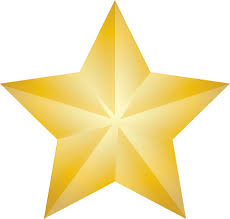 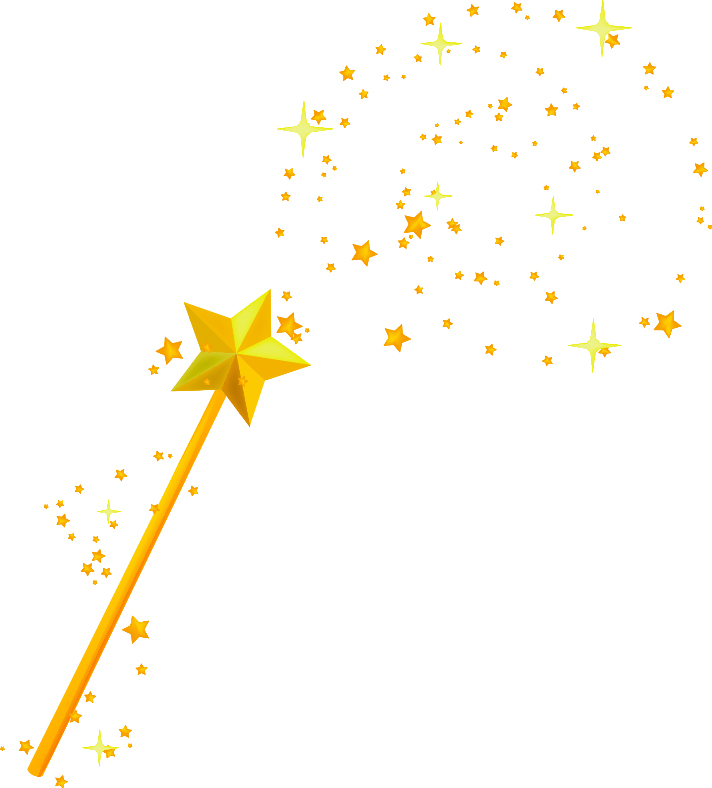 